МКОУ «ЧУХВЕРКЕНТСКАЯ СОШ»ОТКРЫТОЕ МЕРОПРИЯТИЕНА ТЕМУ:«ПОДГОТОВКА ДЕРЕВЬЕВ К ЗИМНЕМУ ПОКОЮ»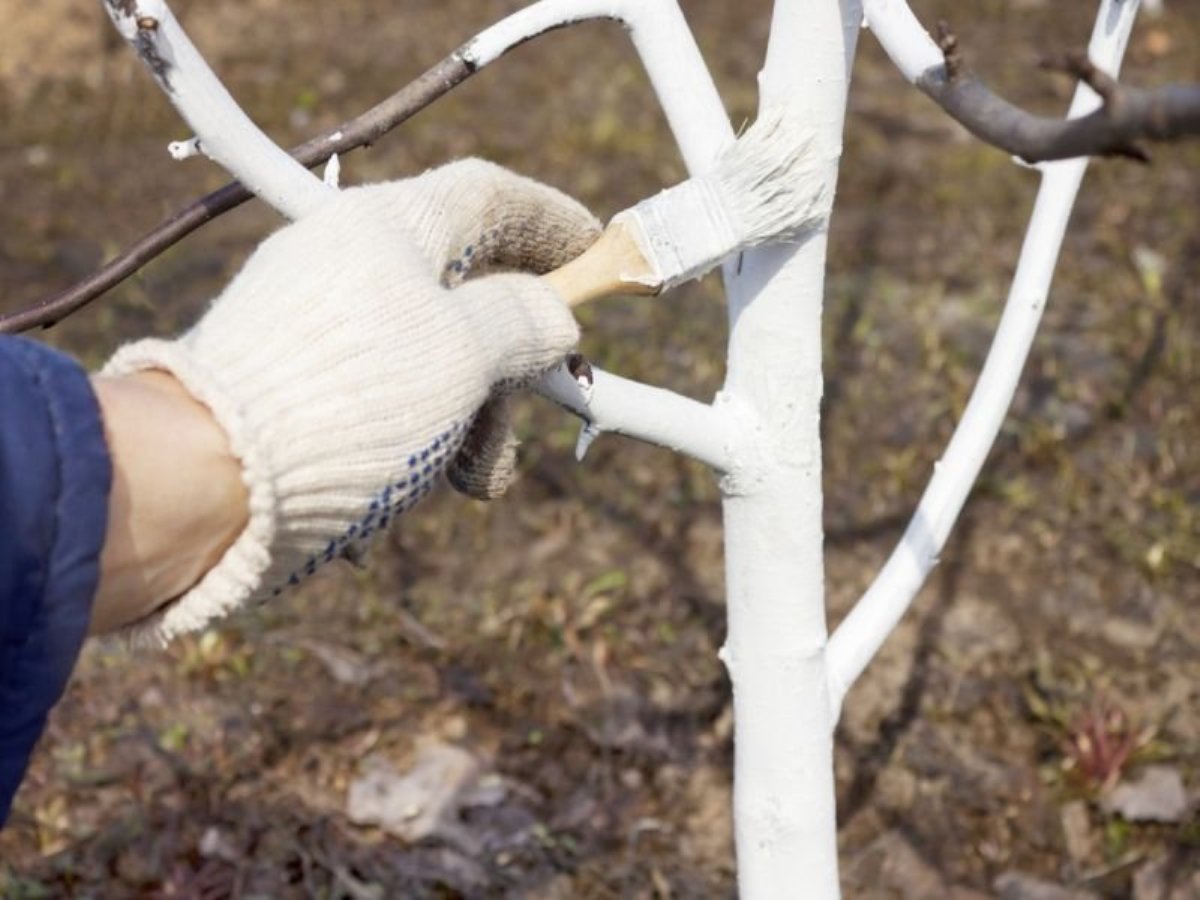 УЧИТЕЛЬ БИОЛОГИИ:Гаджибеков Г.М.Цель:познакомить с жизнью деревьев зимой;активизировать и закрепить знание о природе и её обитателях: пробуждать добрые чувства по отношению к природе; формировать заботливое отношение к ней восхищение её красотой;совершенствовать память, внимание, словесно-логическое мышление и динамическую речь.                                                         Ход занятияМотивацияПрозвенел звонок весёлый.Всех зовёт он на урок.Ну-ка, дети, все готовы?Начинаем точно в срок.На места все тихо сядем, Не нарушим тишину.Приготовились все слушать,Я  занятие  начну.АктуализацияДевиз нашего занятияВ мире много интересного, Нам порою неизвестного.Миру знаний нет предела,Так скорей, друзья, за дело!-Как вы понимаете девиз нашего урока.            -О каком деле идет речь? (об открытии нового знания)- Отгадайте загадкуЕго весной и летомМы видели одетым.А осенью с бедняжкиСорвали все рубашки.Но зимние метелиВ меха его надели        Дерево Послушайте отрывок из стихотворения Сергея Есенина:     Заколдован невидимкой     Дремлет лес под сказку сна,     Словно белою косынкой     Подвязалася сосна. - Как вы думаете, дети, какое время года описано в стихотворении Сергея Есенина? (Ответы детей). - Дети, какими словами можно сказать о зиме? (Волшебная, сказочная, морозная, сверкающая...). - Если много снега зимой, то эта зима какая? (Снежная). - А если зимой бывают часто вьюги, то эта зима... (Вьюжная). - Скажите, дети, белая косынка на сосне – это что? (Снег). - А с чем ещё можно сравнить пушистый снег на ветках деревьев? (С шапкой, с шубой, с покрывалом, с одеялом).3. Работа над темой. - Дети, давайте вспомним, что такое лес? (Лес - это место, где растёт много деревьев и кустарников).Сегодня мы отправимся в путешествие в зимний лес.Просмотр презентации «Зимний лес»-  Давайте вспомним, какие вы знаете деревья?Игра «Передай мяч»(Ель, сосна, пихта, липа, осина, рябина, дуб, клён, берёза, тополь, и т. д.).Дети, скажите, что происходит с деревьями зимой? (Деревья погружаются в сон.). - Правильно, дети, зимой деревья не растут, не питаются, они как бы погружаются в глубокий сон. Ведь зимой мало влаги, света, питательных веществ, так необходимых растениям.- Какое  звено в зимнем лесу  является первым звеном в пищевой цепочки, если нет зелёных растений?- Чем питаются травоядные животные, которые переживают зиму в активном состоянии?Может ли мороз убить дерево?Порассуждайте с ребенком на эту тему, выслушайте его предположения.Послушайте рассказ В. Бианки, в котором вы найдёте ответ на этот вопрос.Чтение рассказа.В. Бианки. Лес зимой. - Может ли мороз убить дерево?Если дерево промёрзнет всё насквозь, до самой сердцевины, — оно умрёт. В особенно суровые, малоснежные зимы у нас погибает немало деревьев, большей частью — молоденьких. Пропали бы и все деревья, если б каждое дерево не хитрило, чтобы сберечь в себе тепло, не допускать мороз глубоко внутрь себя.Кормиться, расти, производить на свет потомство — всё это требует большого расхода сил, энергии, большого расхода своего тепла. И вот деревья, собрав за лето силы, к зиме отказываются от еды, перестают питаться, перестают расти, не тратят силы на размножение. Становятся бездеятельными, погружаются в глубокий сон.Много выдыхают тепла листья, долой на зиму листья! Деревья сбрасывают их с себя, отказываются от них, чтобы сохранить в себе необходимое для жизни тепло. А кстати, сброшенные с ветвей, гниющие на земле листья сами дают тепло и предохраняют нежные корни деревьев от промерзания.Мало того! На каждом дереве есть панцирь, защищающий живую плоть растения от мороза. Всё лето, каждый год откладывают деревья под кожицей своего ствола и веток пористую пробковую ткань — мёртвую прослойку. Пробка не пропускает ни воды, ни воздуха. Воздух застаивается в её порах и не даёт источаться теплу из живого тела дерева. Чем старше дерево, тем толще в нём пробковый слой, вот почему старые, толстые деревья лучше переносят холод, чем молоденькие деревца с тонкими стволиками и ветвями.Мало и пробкового панциря. Если лютый мороз сумеет и под него пробиться, он встретит в живом теле растения надёжную химическую оборону. К зиме в соках деревьев откладываются различные соли и крахмал, превращенный в сахар. А раствор солей и сахара очень холодоустойчив.Но самая лучшая защита от морозов — пушистое снежное покрывало. Известно, что заботливые садовники нарочно пригибают к земле зябкие молодые фруктовые деревца и забрасывают их снегом: так им теплее. В многоснежные зимы снег, как пуховое одеяло, накрывает лес, и уж тогда лесу не страшна никакая стужа.Нет, как ни лютуй мороз — не убить ему нашего северного леса!Выстоит наш Бова-королевич против всех бурь и буранов.Спросите детей после чтения рассказа:- Как деревья «обманывают» морозы? Как они к ним готовятся? -Какие деревца больше боятся морозов – молоденькие тонкие или старые и толстые? Почему? - Что самая лучшая защита от морозов? Как люди помогают кустам и деревцам пережить лютую зиму? 4. ФизминуткаЗанимались мы, устали.Дружно все тихонько встали.              Физминутку проведём. «Ёлочка» её мы назовём.Ёлочки зелёные на ветру качаются, На ветру качаются, низко наклоняются.Сколько ёлочек зелёных - Столько сделайте наклонов.                     Поднимите руки вверх – сколько ёлочек сдесь.Раз – два – три – четыре – пять – будем ёлочки считатьПрыгать, весело скакать!5. Определение деревьев в зимнем лесу.- Дети, а знаете ли вы, как отличить зимой одно дерево от другого? (Ответы детей.) - Правильно, зимой деревья различают по цвету коры, расположению веток, по плодам. - Легче других деревьев узнать зимой берёзу. Её светлая с чёрными пятнышками кора видна издалека. У берёзы крупные боковые ветки прижаты к стволу, а молодые веточки свисают вниз. Весной на них появятся серёжки.(Показ картинки берёзы). - Нетрудно узнать зимой липу. Боковые ветки от ствола спускаются книзу, наверху опять поднимаются. На некоторых ветках сохраняются плоды - орешки, снабжённые летучками. (Показ картинки липы.)- Легко узнать зимой и дуб. Дуб отличается от других деревьев округлой кроной и мощным стволом, покрытым грубой морщинистой, крепкой корой. В кроне дуба даже зимой можно встретить листья - остатки летнего убранства.- Вспомните, какие ещё деревья легко узнать зимой? (Ёлку, сосну, пихту, по зелёным иголкам.)Дети читают стихи.СтихиЧародейскою ЗимоюОколдован лес стоит-И под снежной бахромою,Неподвижною, немою,Чудной жизнью он блестит...                                    Ф. Тютчев.Тёмный лес - что шапкойПринакрылся чуднойИ заснулся под неюКрепко, непробудно...                             И. 3. Суриков.Нарядилась и рябинкаВ белый праздничный наряд,Только гроздья на вершинеЯрче прежнего горят.                             Е. Трутнева.Учащиеся разгадывают кросворд6. Итог занятия. Рефлексия. - Учитель Наша с вами Земля   - прекрасная планета, полная чудес и загадок. Нас окружает великолепная природа. На Земле живут люди, животные, птицы, растения, рыбы. Всем им должно быть хорошо, а люди должны заботиться о живой природе.Мне по нраву только тот,Мир лесной кто бережет,Тот, кто веток не сломает,Тот, кто птичку не спугнет,Мухомор сшибать не станет.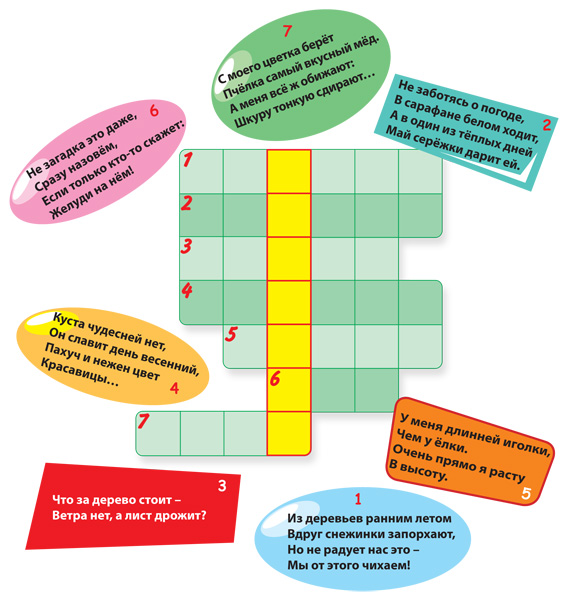 